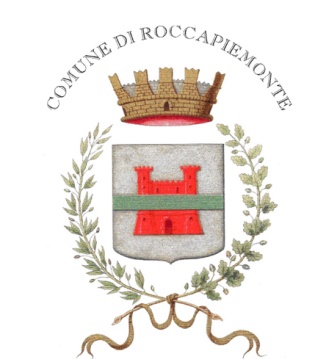 COMUNICATO STAMPACOMUNE di ROCCAPIEMONTE (SA)Sito: www.comune.roccapiemonte.sa.itMail: ufficio.stampa@comune.roccapiemonte.sa.itSeguici anche su Facebook: https://www.facebook.com/carminepaganosindaco/e su Telegram sul canale: Comune di RoccapiemontePARCHEGGIO INTERRATO DI PIAZZA ZANARDELLIDOMANI INTERVENTO DI PULIZIA E RIQUALIFICAZIONEIl Sindaco Carmine Pagano e l’Assessore alla Protezione Civile Roberto Fabbricatore, comunicano che, nella giornata di domani sabato 12 settembre 2020, dalle ore 07:00 alle ore 17:00, saranno effettuati interventi ordinari e straordinari di pulizia e riqualificazione dell’area “Parcheggio interrato” in Piazza Zanardelli. L’attività di pulizia e sanificazione sarà realizzata dagli operai del Consorzio Campale Stabile e dai volontari del Nucleo di Protezione Civile di Roccapiemonte, la ditta Migliore provvederà alla sostituzione dell’impianto di illuminazione, saranno utilizzati nuovi neon donati dalla ditta Vitalux di Sabato Ferrara e montate lampade a risparmio energetico, inoltre saranno posizionate nuove telecamere di videosorveglianza. A coordinare i lavori il Responsabile dell’Ufficio Tecnico dell’Ente Mario Ferrante coadiuvato dai dipendenti Spisso e Minichini. La Polizia Municipale avvisa che, nelle ore in cui l’area sarà interessata dagli interventi, per i veicoli lasciati in sosta, si procederà alla rimozione forzata con carro attrezzi. “Un passo alla volta, in poco tempo, stiamo cercando di trasformare in meglio Roccapiemonte, seguendo quelle che sono le richieste che ci giungono quotidianamente dai cittadini e completando quello che è il programma elettorale presentato tre anni fa. Le criticità sono numerose, ma i problemi non ci spaventano, anzi ci danno la spinta a svolgere sempre meglio il nostro compito istituzionale” hanno dichiarato il Sindaco Pagano e l’Assessore Fabbricatore.Roccapiemonte, 11 settembre 2020